THE GUNMAN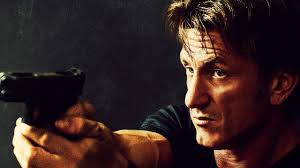 Grown–up’s Movie:HISHERAVG1. Appropriate levels of sexuality?8.58.58.52. Appropriate levels of language?7773. Appropriate levels of violence?8.588.254. Entertainment value for females?7775. Entertainment value for males?7.57.57.56. Teaching moments, role models, moral of story?7777. Is it a “classic”? (Replay value?)7778. Audio/Visual effects?7779. Not too cliché (unique and witty, not too slapstick)66610. Climax/Resolution/Ending?777GRAND TOTALS:72.25%